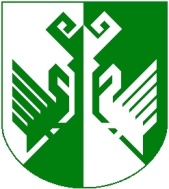 от 22 октября 2021 года № 485Об утверждении Порядка формирования перечня налоговых расходов администрации Сернурского муниципального района В соответствии со статьей 174.3 Бюджетного кодекса Российской Федерации администрация Сернурского муниципального района постановляет:Утвердить прилагаемый Порядок формирования перечня налоговых расходов администрации Сернурского муниципального района.Настоящее постановление вступает в силу со дня его обнародования на информационном стенде администрации и размещения в информационно-телекоммуникационной сети «Интернет» на официальном сайте Сернурского муниципального района http://mari-el.gov.ru/sernur/.Контроль за исполнением настоящего постановления возложить на заместителя главы администрации по экономическому развитию территории, руководителя отдела экономики Волкову Т.М.Глава администрации Сернурского муниципального района                                    А.В. КугергинИсп. Росляков В.И.(83633) 9-71-42 СОГЛАСОВАНО:УТВЕРЖДЕНпостановлением администрацииСернурского муниципального районаот 22.10.2021 г. № 485Порядок формирования перечня налоговых расходов администрации Сернурского муниципального района Настоящий Порядок определяет правила формирования перечня налоговых расходов администрации Сернурского муниципального района (далее- Перечень)Для целей настоящего Порядка используются основные понятия:куратор налогового расхода - администрация Сернурского муниципального района, ответственный в соответствии с полномочиями, установленными нормативными правовыми актами Сернурского муниципального района и (или) целей социально-экономической политики Сернурского муниципального района, не относящихся к муниципальным программам Сернурского муниципального района;перечень налоговых расходов Сернурского муниципального района - документ, содержащий сведения о распределении налоговых расходов Сернурского муниципального района в соответствии с целями муниципальных программ Сернурского муниципального района, их структурных элементов и (или) целями социально-экономической политики Сернурского муниципального района, не относящимися к муниципальным программам Сернурского муниципального района, а также о кураторах налоговых расходов.Перечень формируется Финансовым управлением администрации Сернурского муниципального района (далее – Финансовое управление ежегодно на очередной финансовый год и на плановый период в разрезе муниципальных программ Сернурского  муниципального района, их структурных элементов, а также направлений социально-экономической политики администрации Сернурского  муниципального района, кураторов налоговых расходов и содержит указания на устанавливающие соответствующие налоговые расходы положения (статьи, части, пункты, подпункты, иные структурные единицы) нормативно-правовых актов администрации Сернурского  муниципального района.Принадлежность налоговых расходов к муниципальным  программам  администрации Сернурского  муниципального района   и (или) целям социально-экономической политики  администрации Сернурского муниципального района определяется посредством соотнесения целей указанных расходов с приоритетами  и целями соответствующих муниципальных программ администрации Сернурского  муниципального района, их структурных элементов и (или) целями социально-экономической политики администрации Сернурского  муниципального района.Проект перечня на очередной финансовый год и на плановый период формируется Финансовым управлением по форме согласно приложению к настоящему Порядку в 2021 году - в течение 5 рабочих дней со дня вступления в силу настоящего Порядка, в последующие годы – до 25 марта и в течение 3 рабочих дней направляется в администрацию Сернурского  муниципального района, которую предлагается определить в качестве кураторов налоговых расходов (далее - ответственные исполнители).Ответственные исполнители в течение 10 рабочих дней со дня поступления от Финансового управления проекта Перечня рассматривают его на предмет определения их кураторами налоговых расходов и предлагаемого распределения налоговых расходов  администрации Сернурского  муниципального района в соответствии с целями муниципальных программ администрации Сернурского  муниципального района, их структурных элементов и (или) целями социально-экономической политики  администрации Сернурского  муниципального района, не относящимися к муниципальным программам  администрации Сернурского  муниципального района.В случае несогласия ответственного исполнителя с определением его в качестве куратора налогового расхода он в течение 10 рабочих дней со дня поступления к нему проекта Перечня направляет в Финансовое управление предложение по определению куратором налогового расхода иной орган администрации Сернурского муниципального района, предварительно согласованное с предлагаемым им в качестве куратора налогового расхода органом администрации Сернурского муниципального района.В случае несогласия ответственного исполнителя с предлагаемым распределением налоговых расходов администрации Сернурского  муниципального района в соответствии с целями муниципальных программ Сернурского муниципального района, их структурных элементов  и (или) целями социально-экономической политики  администрации Сернурского муниципального района, не относящимися к муниципальным программам Сернурского  муниципального района, Финансовое управление обеспечивает проведение согласованных совещаний с соответствующими ответственными исполнителями в 2021 году в течение 10 рабочих дней со дня поступления предложений в Финансовое управление, в последующие годы – до 30 апреля.В случае, если от ответственного исполнителя не поступило предложений по проекту Перечня в срок, установленный абзацем первого настоящего пункта, проект Перечня считается согласованным.Перечень формируется Финансовым управлением и утверждается приказом Финансового управления до 1 ноября.Перечень размещается на официальном сайте Сернурского муниципального района в информационно-телекоммуникационной сети «Интернет» в срок не позднее 1 декабря текущего года.В случае внесения в текущем финансовом году изменений в перечень муниципальных программ Сернурского муниципального района, их структурных элементов и (или) в случае изменения полномочии куратора налоговых расходов, в связи с которыми возникает необходимость внесения изменений в Перечень, кураторы налоговых расходов не позднее 10 рабочих дней со дня возникновения указанных изменений направляют в Финансовое управление информацию для внесения соответствующих изменений в Перечень.Изменения в перечень согласуют с администрацией Сернурского муниципального района, которых предлагается определить новыми кураторами налогового расхода, в порядке и сроки, установленные настоящем Порядком.____________ПРИЛОЖЕНИЕк Порядку формирования налоговых расходов   администрации Сернурского муниципального районаУтвержден постановлением администрации Сернурского муниципального района от 22.10.2021 г. № 485П Е Р Е Ч Е НЬ                                                 налоговых расходов администрации Сернурского муниципального районана ________ год и на плановый период ____ - _____ годов________ШЕРНУРМУНИЦИПАЛЬНЫЙ РАЙОНЫНАДМИНИСТРАЦИЙЖЕАДМИНИСТРАЦИЯ СЕРНУРСКОГО МУНИЦИПАЛЬНОГОРАЙОНАПУНЧАЛПОСТАНОВЛЕНИЕЗаместитель главы администрации Сернурского муниципального района по экономическому развитию территории, руководитель отдела экономикиВолкова Т.М.22.10.2021 г.Руководитель финансового управления администрации Сернурского муниципального районаРябинина В.В.22.10.2021 г.Наименование налогаНаименование налогового расходаРешение Собрания депутатов, администрации  Сернурского муниципального района , которым предусматриваются налоговые льготы (статьи, части, пункты, подпункты, иные структурные единицы)Категория налогоплательщиков, для которых предусмотрены налоговые льготыУсловия предоставления налоговых льготДата вступления в силу нормативных правовых актов, устанавливающих налоговые льготыДата вступления в силу нормативных правовых актов, отменяющих налоговые льготыНаименование муниципальных программ  администрации Сернурского муниципального района, наименование нормативных правовых актов, определяющих цели социально-экономической политики администрации Сернурского муниципального района, не относящихся к муниципальным программам администрации Сернурского муниципального района, Наименование структурных элементов муниципальной программы администрации Сернурского муниципального района, в целях реализации которого предоставляют налоговые льготыНаименование целей социально-экономической политики Сернурского муниципального района, не относящихся к муниципальным программам администрации Сернурского муниципального района, для реализации которых предоставляют налоговые льготыНаименование куратора налогового расхода1234567891011